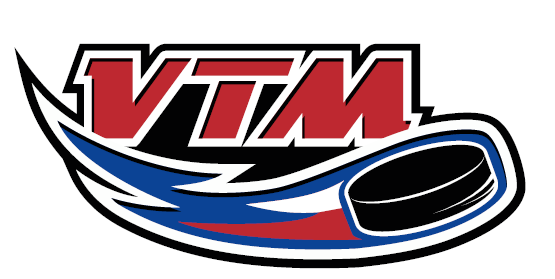 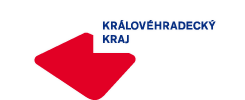 Pozvánkana hokejový turnaj VTM U 13 (roč. 2004), který se koná v Praze (ZS Slavia Praha) dne 6. 11. 2016.Sraz:			ZS Hradec Králové 7:15 hod., odjezd 7:30 hod.Rozlosování:		9:30		Praha - Ústecký			11:05		Královéhradecký – Liberecký			12:50		o 3.místo			14:25		o 1.místo	Oběd zajištěn.Hráči vezmou s sebou kompletní hokejovou výstroj a zdravotní kartu pojištěnce.Žádáme o informování nominovaných hráčů.Každý nominovaný hráč uhradí 300,- Kč.Bližší informace podá hl. trenér roč. 2004 Mgr. Pavel Biegl tel. č. 604 452 727Nominace – HC Mountfield:Bárta (G), Pavlíček (G), Řehák (D), Sýkora (D), Kulhánek (D), Jerman (D), Novotný (Ú), Kudrnáč (Ú), Pavlata (Ú), Petr (Ú), Jirásek (Ú), Kodym (Ú), Brožek (Ú) Nominace – HCM Jaroměř:Švagr (D), Souček (Ú), Jahelka (Ú), UrlichNominace – HC Stadion Vrchlabí:Rychlovský (D), Perička (Ú)Nominace – HC Wikov Hronov:Pavelka (D)Martin Hosták  v.r. – předseda TMK a KMMgr.Pavel Biegl – hl. trenér, Martin Štohanzl – as. trenéraZa správnost: Lucie BalášováKrálovéhradecký KVV ČSLHV Hradci Králové dne 27. 10. 2016. 